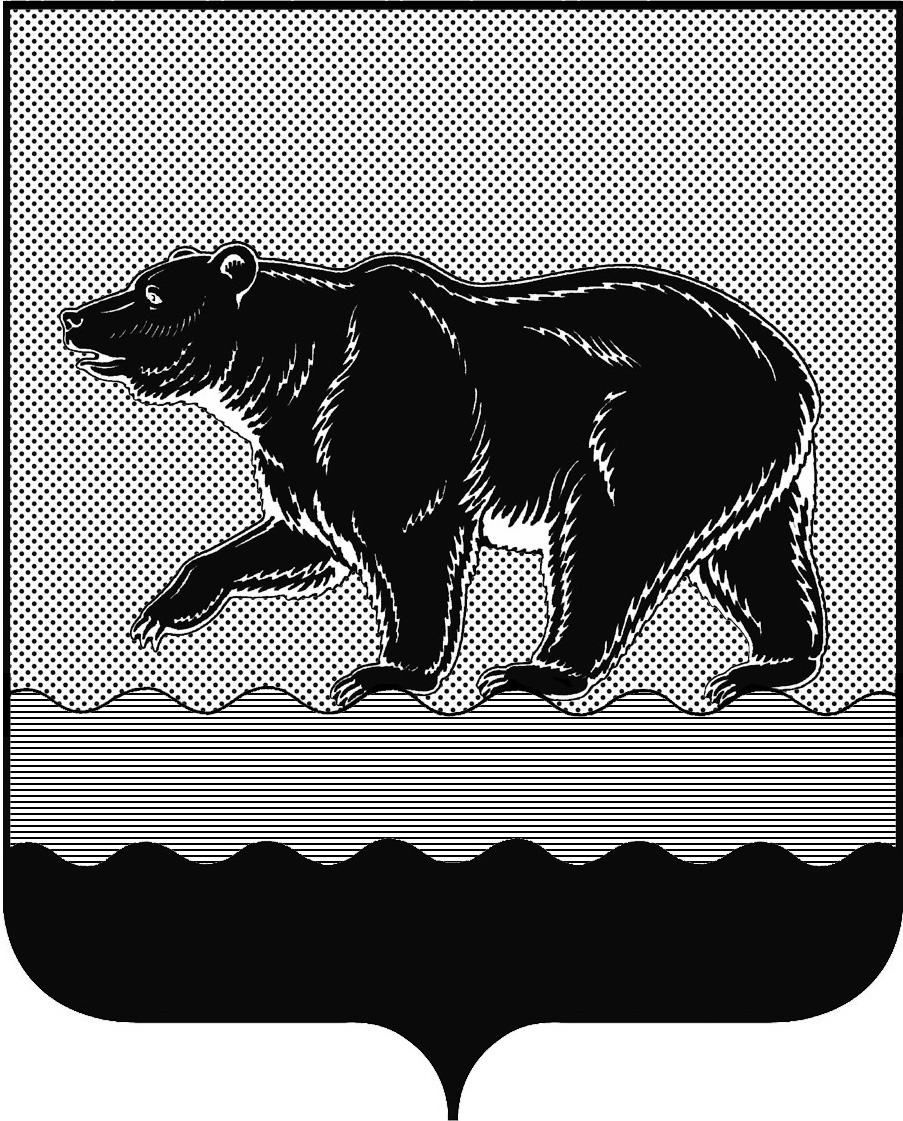 СЧЁТНАЯ ПАЛАТАГОРОДА НЕФТЕЮГАНСКА16 микрорайон, 23 дом, помещение 97, г. Нефтеюганск, 
Ханты-Мансийский автономный округ - Югра (Тюменская область), 628310  тел./факс (3463) 20-30-55, 20-30-63 E-mail: sp-ugansk@mail.ru www.admugansk.ru Заключение на проект изменений в муниципальную программугорода Нефтеюганска «Социально-экономическое развитиегорода Нефтеюганска»Счётная палата города Нефтеюганска на основании статьи 157 Бюджетного кодекса Российской Федерации, Положения о Счётной палате города Нефтеюганска, утверждённого решением Думы города Нефтеюганска от 31.03.2021 № 923-VI, рассмотрев проект изменений в муниципальную программу города Нефтеюганска «Социально-экономическое развитие города Нефтеюганска» (далее по тексту – проект изменений, муниципальная программа), сообщает следующее:1. При проведении экспертно-аналитического мероприятия учитывалось наличие экспертизы проекта изменений муниципальной программы:1.1. Департамента финансов администрации города Нефтеюганска на предмет соответствия бюджетному законодательству Российской Федерации и возможности финансового обеспечения его реализации из бюджета города Нефтеюганска;1.2. Департамента экономического развития администрации города Нефтеюганска на предмет соответствия:- проекта изменений Порядку принятия решения о разработке муниципальных программ города Нефтеюганска, их формирования, утверждения и реализации, утверждённому Постановлением администрации города Нефтеюганска от 18.04.2019 № 77-нп «О модельной муниципальной программе города Нефтеюганска, порядке принятия решения о разработке муниципальных программ города Нефтеюганска, их формирования, утверждения и реализации» (далее по тексту – Порядок от 18.04.2019 № 77-нп);- программных мероприятий целям муниципальной программы;- сроков её реализации задачам;- целевых показателей, характеризующих результаты реализации муниципальной программы, показателям экономической, бюджетной и социальной эффективности;- требованиям, установленным нормативными правовыми актами в сфере управления проектной деятельностью.2. Предоставленный проект изменений соответствует Порядку от 18.04.2019 № 77-нп.3. Проектом изменений в муниципальную программу планируется:3.1. В паспорте муниципальной программы изложить в новой редакции:- строку «Наименование портфеля проектов, проекта, направленных в том числе на реализацию в городе Нефтеюганске национальных проектов Российской Федерации»;- строку «Параметры финансового обеспечения муниципальной программы», увеличив бюджетные ассигнования на сумму 3 319,602 тыс. рублей.3.2. Таблицы 2, 3, 4 муниципальной программы изложить в новой редакции.3.3. В таблице 2 «Перечень основных мероприятий муниципальной программы» по основному мероприятию:- 1.4 «Обеспечение исполнения муниципальных функций администрации» администрации города увеличить средства местного бюджета на сумму 6 077,051 тыс. рублей и направить их:* оплату труда и начисления (заработная плата, единовременная выплата при назначении пенсии, компенсация отпусков при увольнении, оплата дней по уходу за ребёнком-инвалидом, единовременная выплата к юбилейным датам) – 5 952,051 тыс. рублей;* приобретение поздравительных открыток - 125,000 тыс. рублей.1.5 «Повышение качества оказания муниципальных услуг, выполнение других обязательств муниципального образования» администрации города уменьшить средства федерального бюджета на сумму 772,900 тыс. рублей.- 1.6 «Проведение работ по оценке и формированию земельных участков в целях эффективного управления земельными ресурсами» департаменту градостроительства и земельных отношений администрации города уменьшить средства местного бюджета на сумму 650,019 тыс. рублей.- 2.1 «Реализация переданных государственных полномочий на осуществление деятельности по содержанию штатных единиц органов местного самоуправления» администрации города увеличить средства местного бюджета на общую сумму 410,909 тыс. рублей (оплата труда и начисления, единовременная выплата к юбилейным датам, оплата потребления горячего водоснабжения и тепловой энергии);- 4.2 «Региональный проект «Расширение доступа субъектов МСП к финансовой поддержке, в том числе к льготному финансированию» администрации города уменьшить бюджетные ассигнования на общую сумму 64 232,000 тыс. рублей, в том числе за счёт средств местного бюджета 18,910 тыс. рублей и средств окружного бюджета 45 322,000 тыс. рублей.- дополнить мероприятием 4.5 «Региональный проект «Акселерация субъектов малого и среднего предпринимательства» администрация города с бюджетными ассигнованиями на 2021 год с общей суммой 6 123,200 тыс. рублей, в том числе за счёт средств местного бюджета 1 876,000 тыс. рублей и средств окружного бюджета 4 247,200 тыс. рублей.- дополнить мероприятием 4.6 «Региональный проект «Создание условий для лёгкого старта и комфортного ведения бизнеса» администрация города с бюджетными ассигнованиями 2021-2030 годы на общую сумму 58 108,800 тыс. рублей (за счёт средств местного бюджета 17 034,000 тыс. рублей и средств окружного бюджета 41 074,800 тыс. рублей), в том числе:* 2021 год -  300,000 тыс. рублей (за счёт средств местного бюджета 15,000 тыс. рублей и средств окружного бюджета 285,000 тыс. рублей);* 2022 год -  6 423,200 тыс.  рублей (за счёт средств местного бюджета 
1 891,000 тыс. рублей и средств окружного бюджета 4 532,200 тыс. рублей);* 2023 год -  6 423,200 тыс.  рублей (за счёт средств местного бюджета 
1 891,000 тыс. рублей и средств окружного бюджета 4 532,200 тыс. рублей);* 2024 год - 6 423,200 тыс.  рублей  (за счёт средств местного бюджета 
1 891,000 тыс. рублей и средств окружного бюджета 4 532,200 тыс. рублей);* 2025 год - 6 423,200 тыс.  рублей (за счёт средств местного бюджета 
1 891,000 тыс. рублей и средств окружного бюджета 4 532,200 тыс. рублей);* 2026-2030 год - 32 116,000 тыс. рублей (за счёт средств местного бюджета 9 455,000 тыс. рублей и средств окружного бюджета 22 661,000 тыс. рублей).- 5.1 «Создание условий для реализации целенаправленной информационной политики органов местного самоуправления муниципального образования город Нефтеюганск» департаменту муниципального имущества увеличить средства окружного бюджета на поставку ветрозащиты для микрофона для АУ «Нефтеюганский информационный центр» в сумме 196,811 тыс. рублей, администрации города уменьшить бюджетные ассигнования на сумму 1 942,250 тыс. рублей, в том числе уменьшение средств местного бюджета 2 234,500 тыс. рублей и увеличение средств окружного бюджета (наказы избирателей депутатам Думы Ханты-Мансийского автономного округа – Югры) на ремонт в редакции газеты «Здравствуйте, нефтеюганцы!» на 292,250 тыс. рублей. 4. Финансовые показатели, содержащиеся в проекте изменений, соответствуют расчётам, предоставленным на экспертизу.По итогам проведения финансово-экономической экспертизы замечания и рекомендации отсутствуют, предлагаем направить проект изменений на утверждение. Председатель				                   			               С.А. ГичкинаИсполнитель:инспектор инспекторского отдела № 1Счётной палаты города НефтеюганскаБатаева Лариса НиколаевнаТел. 8 (3463) 203063Исх. СП-335-1 от 03.09.2021